	This page is intentionally blank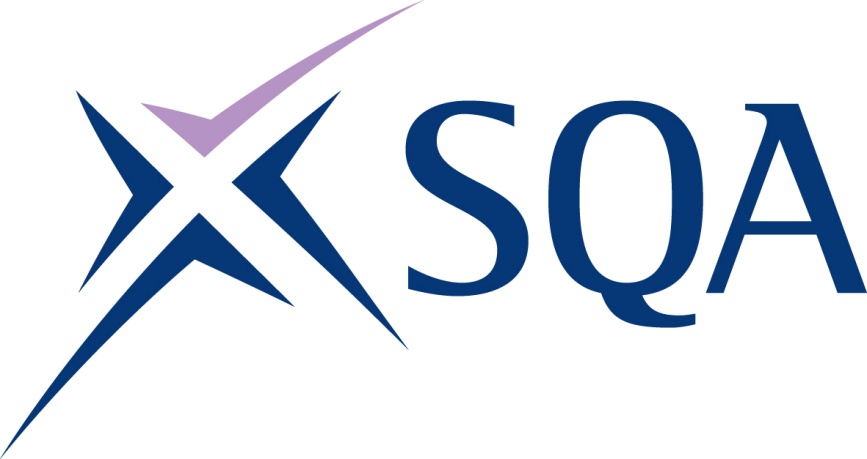 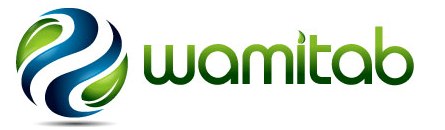 ContentsQualification Structure	4Qualification Assessment Guidance	4Glossary of Verbs and Qualitative Statements	5Standards and Assessment Guidance	7Manage the movement, sorting and storage of waste	7Control maintenance and other engineering operations	12Procedural compliance	17Manage improvements to waste management operations	22Manage and maintain effective systems for responding to emergencies	28Control work activities on a waste management facility	33Manage physical resources	37Manage the environmental impact of work activities	38Monitor procedures to safely control work operations	39Manage the reception of non-hazardous waste	41Manage site operations for the treatment of non-hazardous waste	45Manage the transfer of outputs and disposal of residues from non-hazardous waste treatment and recovery operations	52Qualification StructureTo achieve this award for managing physical and chemical treatment non hazardous waste activities, the learner must achieve twelve SQA Units in total. All learners must complete the following SQA Units:Manage the movement, sorting and storage of waste | H2LF 04 | Control maintenance and other engineering operations | H2LM 04 | Procedural Compliance | H2LN 04 | Manage improvements to waste management operations | H2LK 04| Manage and maintain effective systems for responding to emergencies | H2MO 04 | Control work activities on a waste management facility | H2LH 04 | Manage physical resources | H2LP 04 | Manage the environmental impact of work activities | H2LJ 04 | Monitor procedures to safely control work operations | H2LG 04 | Manage the reception of non-hazardous waste | H2LV 04 | Manage site operations for the treatment of non-hazardous waste | H2LX 04 | Manage the transfer of outputs and disposal of residues from non-hazardous waste treatment and recovery operations | H2LW 04 | Achievement of the qualification demonstrates competence by the learner to operate appropriately and in accordance with employment requirements as determined by the SQA Units selected, within the Environmental Services Industry.The qualification is assessed ‘on-the-job’ at a suitable environmental services facility which may include working on public highways or other areas accessible by the public or other persons.Qualification Assessment GuidanceSuggested evidence types for the headings are as follows:Observation; direct observation or witness testimony where direct observation is not possible. Where this evidence type has been suggested against Assessment Criteria which require the candidate to explain or describe, the assessor must hear or observe the explanation/description (directly or being delivered to others) or see it in writing. The assessor must not infer that the candidate can explain/describe based purely on observation. Question and Answer; candidate statements, verbal questioning, professional discussion, written questions, product evidence supported by questioningSimulation / Realistic working environment; should be used as a last resort where allowed. Please see the Energy and Utility Skills Assessment Strategy for further information.Glossary of Verbs and Qualitative StatementsExplain:  show an understanding of the content/process mentioned.  Include what it is, how it works, what it looks like, what it does, how it happens, why it happens, relevant reasons.  The answer should make it plain or comprehensible.Describe: provide a vivid picture of what it is.  Use of imagery, adjectives and adverbs make it vivid and more understandable.  Describe may also convey an idea and impart facts.Evaluate/Justify:  learner must look at whatever the required content/process, etc is and suggest other the relevance/significance/ possible outcomes/results/ possibilities.  It is the process of exploring, checking and suggesting a likely outcome with reasonsAnalyse: look at something/a process/etc using given classifications/principles to gain a further understandingDemonstrate: a doing verb which requires the learner to show he can actually do whatever the AC requires.  The learner will have to provide evidence of him/her actually doing the requirements of the AC/task.  It is about application of knowledge and skills rather than just talking about them.  The evidence for this can be the learner discussing the task with an assessor and then showing that he has done it by nature of documentation, video, etc.  It is not enough to actually just write about it unless the task requires such evidence as the production of a balance sheet, health and safety guidance, etcList:  produce a number of relevant items which apply to the question.  Further description is not required.Identify:  for most ACs this requires the learner to list and describe what is required or relevant to produce a required outcome or requires the learner to make choices to achieve a particular aspect of their job.  At SCQF Levels 4, 5 and 6 this would require the learner to say what is available, make the choice and then to explain or justify why the choice was made.Develop:  Build a process or activity or understanding either from scratch or forward from the existing product into something workable.  Manage:  after a development process ensure that the product/process etc works using relevant management techniques.  This is very much a “doing” activity.Apply:  put something into action – a “doing” task which requires “real” evidence from a workplace scenario.Implement: A “doing” task. After a development process, ensure that the product/process is actually employed and/or used by self and others during work activities. Differentiate: look at the characteristics of an item or situation and explain the differences.Distinguish: look at the characteristics of an item or activity and explain the difference. Use this evaluation to pick an appropriate item/activity in the context of the requirements of the assessment criteria.Compare: look at the characteristics of an item or activity and note the similarities and differences. This is more often used at SCQF Level 1 and 2.Critically Compare: look at the characteristics of an item or situation, note the similarities and differences and their respective positive and negative aspects. In some cases, the can include the use of the comparison in context as the basis for decision making. This is generally used at SCQF Level 3 and above.Recognise: be aware of, familiar with and able to identify an activity or product.Terms often used to provide a qualitative benchmark for assessment evidenceAppropriate – provide evidence which is specific to the assessment criteria and relevant to the operation. Suitable – Due consideration has been given to the context of the site/waste type/operation/safety regulations in the formulation of the response/evidence.Compliant/compliance – Evidence/response meets clearly defined operational and/or regulatory guidance in relation to the work activity.Constructive – Possibilities for positive improvement have been considered, perhaps with examples of suggested improvements and the positive/negative aspects of the work activity.Proper – that which would be expected based on the regulatory/operational/procedural guidelines for the work activity.Standards and Assessment GuidanceManage the movement, sorting and storage of wasteControl maintenance and other engineering operationsProcedural complianceManage improvements to waste management operationsManage and maintain effective systems for responding to emergenciesControl work activities on a waste management facilityManage physical resourcesManage the environmental impact of work activitiesMonitor procedures to safely control work operationsManage the reception of non-hazardous wasteManage site operations for the treatment of non-hazardous wasteManage the transfer of outputs and disposal of residues from non-hazardous waste treatment and recovery operationsSCQF Level: 6SCQF Level: 6ObservationQuestion and AnswerSimulation/ Realistic working environmentSCQF Credit Value: 7SCQF Credit Value: 7ObservationQuestion and AnswerSimulation/ Realistic working environmentLearning OutcomeAssessment CriteriaObservationQuestion and AnswerSimulation/ Realistic working environment1. Manage the movement, sorting and storage of waste1.1 Implement systems and procedures for the movement, sorting and storage of waste in accordance with legislative and organisational requirements.xx1. Manage the movement, sorting and storage of waste1.2 Implement and manage systems and procedures that fully comply with legislative requirements to deal with wastes that require specific handling.xx1. Manage the movement, sorting and storage of waste1.3 Establish systems to control the movement of vehicles and plant on site to comply with health & safety and organisational requirements.xx1. Manage the movement, sorting and storage of waste1.4 Identify hazards and minimise risks to health, safety, and the environment arising from the movement, sorting and storage of wastes and comply with legal and organisational requirements for recording and reporting risks to safety, health or the environment.xx1. Manage the movement, sorting and storage of waste1.5 Implement recording and information systems specifically relating to the sorting and storage of waste in accordance with legislative requirements and organisational procedures.xx1. Manage the movement, sorting and storage of waste1.6 Ensure that staff understand the procedures relating to the movement, sorting and storage of wastes and implement them in full compliance with the legislative and organisational requirements.xx1. Manage the movement, sorting and storage of waste1.7 Ensure that staff have received recognised training before any machinery, plant or equipment is used.xx2. Manage vehicles, plant and crews on sites which handle waste2.1 Implement procedures to generate site rules for vehicles, plant and crews on the site that comply with legislative & organisational requirements.xx2. Manage vehicles, plant and crews on sites which handle waste2.2 Ensure that crews and passengers of vehicles comply with site rules.xx2. Manage vehicles, plant and crews on sites which handle waste2.3 Identify hazards and minimise risks to health, safety and the environment that arise from the use of vehicles and plant on the site.xx3. Use, record and communicate data and information3.1 Give clear instructions for moving, sorting and storage of waste in accordance with organisational procedures.xx3. Use, record and communicate data and information3.2 Maintain accurate records and provide information for the moving, sorting and storage of waste.xx3. Use, record and communicate data and information3.3 Inform site staff of all procedures for on site activities to enhance or maintain the quality of the organisation’s work.xx3. Use, record and communicate data and information3.4 Advise senior managers about accidents, incidents, interruptions to work, near hits or any situations that require their attention.xx3. Use, record and communicate data and information3.5 Maintain a record of training for all staff employed on the site.xx4. Resolve problems which arise during or resulting from the movement, sorting and storage of waste4.1 Seek expert advice to resolve situations which are outside the responsibility of the job role.xx4. Resolve problems which arise during or resulting from the movement, sorting and storage of waste4.2 Take steps to rectify any staff shortages, equipment deficiencies or external causes that prevent the movement, sorting or storage of wastes.xx4. Resolve problems which arise during or resulting from the movement, sorting and storage of waste4.3 Formulate procedures for dealing with spillages on site and ensure that staff understand and follow the prescribed procedures.xx5. Understand the underpinning regulations, procedures and requirements for managing waste operations5.1 Describe appropriately the relevant legislation, regulations and codes of practice applicable to safety, health and the environment.x5. Understand the underpinning regulations, procedures and requirements for managing waste operations5.2 Describe appropriately waste management legislation and guidance that is applicable to waste management sites.x5. Understand the underpinning regulations, procedures and requirements for managing waste operations5.3 Describe appropriately the types of personal protective equipment (PPE) required for different types of waste and the procedures for care, maintenance and use of this equipment.xx5. Understand the underpinning regulations, procedures and requirements for managing waste operations5.4 Describe appropriately the regulatory requirements and company procedures for dealing with unauthorised wastes.xx5. Understand the underpinning regulations, procedures and requirements for managing waste operations5.5 Describe appropriately the organisational environmental policy and procedures applicable to the site.xx5. Understand the underpinning regulations, procedures and requirements for managing waste operations5.6 Describe appropriately risk analysis to minimise hazards to personnel and the environment for the whole workplace.xx5. Understand the underpinning regulations, procedures and requirements for managing waste operations5.7 Describe appropriately the procedures for the proper management control of work activities on the site.xx6. Understand the specific regulation procedures and requirements for the movement, sorting and storage of waste6.1 Describe appropriately the specific legislative requirements and guidance applicable to the movement, sorting and storage of waste on the site.xx6. Understand the specific regulation procedures and requirements for the movement, sorting and storage of waste6.2 Describe appropriately the on site procedures for the management of the movement, sorting and storage of waste as detailed below:• The organisation’s working plan for the site.• Collection schemes for pre-segregated wastes.• The waste inspection and identification procedures and the handling requirements for the types of waste received on the site.• The operating procedures for all machinery, plant and equipment used for moving segregating and storing wastes on the site.• The storage and handling implications for the waste types handled on the site.• The types, functions and limitations of waste handling equipment available for use on the site.• The lifting and handling techniques suitable for moving, sorting and storing wastes on the site.• Internal traffic management procedures.xx6. Understand the specific regulation procedures and requirements for the movement, sorting and storage of waste6.3 Describe appropriately the on site procedures for the management of the movement, sorting and storage of waste as detailed below: • Risk assessment and the identification of potential work-related hazards and difficulties.• The records required by legislation and by company procedures in relation to the sorting and storage of waste.• The procedures for dealing with spillages.xx6. Understand the specific regulation procedures and requirements for the movement, sorting and storage of waste6.4  arising from the movement, sorting and storage of wastexx7. Work in a manner which underpins effective performance7.1 Be assertive in making decisions.xx7. Work in a manner which underpins effective performance7.2 Pursue accountability of staff for delegated responsibilities.xx7. Work in a manner which underpins effective performance7.3 Reflect critically on personal achievements to inform future actions.xxSCQF Level: 7SCQF Level: 7ObservationQuestion and AnswerSimulation/ Realistic working environmentSCQF Credit Value: 13SCQF Credit Value: 13ObservationQuestion and AnswerSimulation/ Realistic working environmentLearning OutcomeAssessment CriteriaObservationQuestion and AnswerSimulation/ Realistic working environment1. Produce maintenance schedules1.1 Confirm the maintenance activities that are required to achieve maintenance requirements and use the data to draw up the most suitable sequence and timing.xx1. Produce maintenance schedules1.2 Schedule the time and resources available for undertaking maintenance activities.xx1. Produce maintenance schedules1.3 Produce maintenance schedules that are capable of meeting all relevant maintenance requirements, comply with legislation, and meet the requirements of external bodies and equipment manufacturers.xx1. Produce maintenance schedules1.4 Produce contingency plans which take account of potential difficulties.xx1. Produce maintenance schedules1.5 Specify clearly and record the maintenance schedule in accordance with organisational procedures.xx1. Produce maintenance schedules1.6 Implement procedures to ensure that test certificates and operator certificates are kept up-to-date.xx2. Use and communicate data and information2.1Communicate the maintenance schedules to the people involved in implementing them and to others who would be affected by them.xx2. Use and communicate data and information2.2Provide clear and accurate instructions to those responsible for maintenance and other engineering activities and check they understand what is required.xx2. Use and communicate data and information2.3Take steps to ensure those responsible for maintenance and other engineering activities will have the necessary resources available to carry out work to the required standard.xx2. Use and communicate data and information2.4 Review regularly the frequency, nature and causes of breakdowns and use the information to resolve the problems and prevent failures.xx2. Use and communicate data and information2.5 Maintain accurate and up-to-date records.xx3. Monitor maintenance and other engineering operations3.1 Check the procedures to monitor and review the quality, safety and environmental impact of maintenance and other engineering activities are implemented correctly.xx3. Monitor maintenance and other engineering operations3.2 Take steps immediately to rectify any deviations from contractual or legal requirements.xx3. Monitor maintenance and other engineering operations3.3 Ensure the implementation of maintenance and other engineering activities comply with all relevant regulations and guidelines.xx3. Monitor maintenance and other engineering operations3.4 Ensure operatives on site implement and maintain the agreed systems to record faults and initiate repairs.xx3. Monitor maintenance and other engineering operations3.5 Be pro-active in taking measures to prevent potential breakdowns from occurring.xx4. Understand the underpinning regulations, procedures and requirements for managing waste operations4.1Describe appropriately the relevant legislation, regulations and codes of practice applicable to safety, health and the environment.x4. Understand the underpinning regulations, procedures and requirements for managing waste operations4.2Describe appropriately waste management legislation and guidance that is applicable to waste management sites.x4. Understand the underpinning regulations, procedures and requirements for managing waste operations4.3Describe appropriately the types of personal protective equipment (PPE) required for different types of waste and the procedures for care, maintenance and use of this equipment.xx4. Understand the underpinning regulations, procedures and requirements for managing waste operations4.4Describe appropriately the regulatory requirements and company procedures for dealing with unauthorised wastes.xx4. Understand the underpinning regulations, procedures and requirements for managing waste operations4.5Describe appropriately the organisational environmental policy and procedures applicable to the site.xx4. Understand the underpinning regulations, procedures and requirements for managing waste operations4.6Describe appropriately risk analysis to minimise hazards to personnel and the environment for the whole workplace.xx4. Understand the underpinning regulations, procedures and requirements for managing waste operations4.7Describe appropriately the procedures for the proper management control of work activities on the site.xx5. Understand the specific regulation procedures and requirements for controlling maintenance and other engineering operations5.1 Describe appropriately relevant legislation, Regulations, Codes of Practice and guidelines applicable to maintenance and other engineering activities.x5. Understand the specific regulation procedures and requirements for controlling maintenance and other engineering operations5.2 Describe appropriately the maintenance activities required for the plant, systems, equipment, vehicles, buildings and structures for which they are responsible.xx5. Understand the specific regulation procedures and requirements for controlling maintenance and other engineering operations5.3 Describe appropriately the requirements for statutory testing of equipment and operator certificates.x5. Understand the specific regulation procedures and requirements for controlling maintenance and other engineering operations5.4 Describe appropriately organisational procedures and legal requirements for environmental protection and safe working practices.xx5. Understand the specific regulation procedures and requirements for controlling maintenance and other engineering operations5.5 Describe appropriately organisational or site procedures and requirements for reporting faults and initiating repairs.xx5. Understand the specific regulation procedures and requirements for controlling maintenance and other engineering operations5.6 Describe appropriately organisational procedures for implementation, control and completion of contracts.xx5. Understand the specific regulation procedures and requirements for controlling maintenance and other engineering operations5.7 Describe appropriately the recording systems used for maintenance schedules and records, permits to work and other contract information.xx5. Understand the specific regulation procedures and requirements for controlling maintenance and other engineering operations5.8 Describe appropriately handling procedures.xx5. Understand the specific regulation procedures and requirements for controlling maintenance and other engineering operations5.9 Determine the time and resources needed for the required maintenance activities.x5. Understand the specific regulation procedures and requirements for controlling maintenance and other engineering operations5.10 Determine the factors to be taken into account when scheduling maintenance activities, including any insurance company requirements.x5. Understand the specific regulation procedures and requirements for controlling maintenance and other engineering operations5.11 Determine what difficulties might occur when implementing maintenance activities and what should be included in contingency plans.x5. Understand the specific regulation procedures and requirements for controlling maintenance and other engineering operations5.12 Determine the importance of checking people’s understanding of instructions and how to do this.x5. Understand the specific regulation procedures and requirements for controlling maintenance and other engineering operations5.13 Determine the technical skills needed for the maintenance and engineering activities carried out on their site, how to check that the people involved have the required skills and what to do in response to a perceived skills deficit.xx5. Understand the specific regulation procedures and requirements for controlling maintenance and other engineering operations5.14 Determine the system for allocating contracts and permits to work and their role and responsibility in relation to these.xx5. Understand the specific regulation procedures and requirements for controlling maintenance and other engineering operations5.15 Determine the terms and conditions of contracts for which they are responsible, including any insurance policy conditions regarding contract work.xx5. Understand the specific regulation procedures and requirements for controlling maintenance and other engineering operations5.16 Determine the quality assurance systems that are being used for the maintenance and other engineering activities.xx5. Understand the specific regulation procedures and requirements for controlling maintenance and other engineering operations5.17 Determine the importance of enforcing procedures for quality, safety and environmental protection and the actions to take in response to deviations from these.x5. Understand the specific regulation procedures and requirements for controlling maintenance and other engineering operations5.18 Determine the factors that increase the likelihood of breakdowns and action to take to prevent or reduce these, including the relationship between breakdowns and planned maintenance.x5. Understand the specific regulation procedures and requirements for controlling maintenance and other engineering operations5.19 Determine handling implications of recyclable materials.xx6. Work in a manner which underpins effective performance6.1 Be assertive in making decisions.xx6. Work in a manner which underpins effective performance6.2 Pursue accountability of staff for delegated responsibilities.xx6. Work in a manner which underpins effective performance6.3 Reflect critically on personal achievements to inform future actions.xxSCQF Level: 7SCQF Level: 7ObservationQuestion and AnswerSimulation/ Realistic working environmentSCQF Credit Value:6SCQF Credit Value:6ObservationQuestion and AnswerSimulation/ Realistic working environmentLearning OutcomeAssessment CriteriaObservationQuestion and AnswerSimulation/ Realistic working environment1. Implement and maintain operating procedures required for legislative compliance1.1 Establish regular monitoring and review schedules for all site operations to maintain compliance with procedures.xx1. Implement and maintain operating procedures required for legislative compliance1.2 Design monitoring and review processes to record data from normal operating conditions and reporting systems for variations, and abnormal operating conditions.xx1. Implement and maintain operating procedures required for legislative compliance1.3 Carry out monitoring of all procedures designed to meet compliance requirements and review procedures at intervals agreed with organisational and regulatory personnel.xx1. Implement and maintain operating procedures required for legislative compliance1.4 Review health and safety procedures regularly to uphold safe and healthy operations and to meet all current legislative requirements.xx1. Implement and maintain operating procedures required for legislative compliance1.5 Review environmental procedures regularly to maintain compliance with assessed environmental impact requirements.xx1. Implement and maintain operating procedures required for legislative compliance1.6 Introduce new or updated procedures where data from monitoring indicates they are needed.xx1. Implement and maintain operating procedures required for legislative compliance1.7 Ensure that procedures cover all situations on organisational premises and for attendance at external facilities.xx1. Implement and maintain operating procedures required for legislative compliance1.8 Incorporate review and monitoring processes for situations where personnel are required to attend external facilities.xx1. Implement and maintain operating procedures required for legislative compliance1.9 Take steps to ensure adequate procedures are in place, are understood, and operated, for situations where there is non-compliance.xx2. Use and communicate data and information2.1 Obtain information to remain up to date about new legislative requirements, codes of practice, and other industry practices through a range of personal development activities.xx2. Use and communicate data and information2.2 Maintain recording and information systems in a way which enables them to be used easily to extract information for review and monitoring purposes.xx3. Resolve problems connected with compliance issues3.1 Refer situations outside the authority of the job role to higher authority.xx3. Resolve problems connected with compliance issues3.2 Take steps to deal with any failures with compliance.xx3. Resolve problems connected with compliance issues3.3 Take steps to rectify any staff shortages, equipment deficiencies or external causes that prevent the maintenance of compliance regimes.xx3. Resolve problems connected with compliance issues3.4 Seek expert advice to resolve situations which are outside the responsibility of the job role.xx3. Resolve problems connected with compliance issues3.5 Make arrangements for carrying out repairs to any faulty equipment.xx4. Understand the underpinning regulations, procedures and requirements for managing waste operations4.1 Describe appropriately the relevant legislation, regulations and codes of practice applicable to safety, health and the environment.x4. Understand the underpinning regulations, procedures and requirements for managing waste operations4.2 Describe appropriately waste management legislation and guidance that is applicable to waste management sites.x4. Understand the underpinning regulations, procedures and requirements for managing waste operations4.3 Describe appropriately the types of personal protective equipment (PPE) required for different types of waste and the procedures for care, maintenance and use of this equipment.xx4. Understand the underpinning regulations, procedures and requirements for managing waste operations4.4 Describe appropriately the regulatory requirements and company procedures for dealing with unauthorised wastes.xx4. Understand the underpinning regulations, procedures and requirements for managing waste operations4.5 Describe appropriately the organisational environmental policy and procedures applicable to the site.xx4. Understand the underpinning regulations, procedures and requirements for managing waste operations4.6 Describe appropriately risk analysis to minimise hazards to personnel and the environment for the whole workplace.xx4. Understand the underpinning regulations, procedures and requirements for managing waste operations4.7 Describe appropriately the procedures for the proper management control of work activities on the site.xx5. Understand the specific regulation procedures and requirements for procedural compliance5.1 Describe appropriately the specific legislative requirements and guidance applicable to the processes carried out at the site.xx5. Understand the specific regulation procedures and requirements for procedural compliance5.2 Describe appropriately the planning permission permit and the organisation’s working plan for the site.xx5. Understand the specific regulation procedures and requirements for procedural compliance5.3 Describe appropriately the operating procedures for all machinery, plant and equipment used on the site for monitoring processes.xx5. Understand the specific regulation procedures and requirements for procedural compliance5.4 Describe appropriately the records required by legislation and by company procedures in relation to the site activities.xx5. Understand the specific regulation procedures and requirements for procedural compliance5.5 Describe appropriately the procedures for dealing with emergencies.xxx5. Understand the specific regulation procedures and requirements for procedural compliance5.6 Describe appropriately the organisational procedures for treatment operations and the supply and use of the resources required.xx5. Understand the specific regulation procedures and requirements for procedural compliance5.7 Describe appropriately the Control of Substances Hazardous to Health (COSHH) assessment data for all hazardous substances received, handled and used on the site.xx5. Understand the specific regulation procedures and requirements for procedural compliance5.8 Describe appropriately the procedures for dealing with waste, out of specification waste and any other rejects from the process.xx5. Understand the specific regulation procedures and requirements for procedural compliance5.9 Determine the most effective methods to communicate different types of data and information to comply with legislative and organisational requirements.xx5. Understand the specific regulation procedures and requirements for procedural compliance5.10 Determine the technical skills needed for the monitoring operations carried out on the site.xx5. Understand the specific regulation procedures and requirements for procedural compliance5.11 Determine how to ensure that relevant staff has the required skills and what to do in response to a perceived skills deficit.x5. Understand the specific regulation procedures and requirements for procedural compliance5.12 Determine the storage and handling implications for the waste types handled on the site.xx5. Understand the specific regulation procedures and requirements for procedural compliance5.13 Determine how to use risk assessment and the identification of potential work-related hazards and difficulties.xx5. Understand the specific regulation procedures and requirements for procedural compliance5.14 Determine the potential hazards to safety, health and the environment arising from the monitoring processes.xx5. Understand the specific regulation procedures and requirements for procedural compliance5.15 Determine how to interpret process documentation and verify that the information is accurate and relates to the processes carried out on the site.xx5. Understand the specific regulation procedures and requirements for procedural compliance5.16 Determine how to communicate operational instructions orally and in writing.xx5. Understand the specific regulation procedures and requirements for procedural compliance5.17 Determine the importance of ensuring people’s understanding of operational instructions and how to do this.x6. Work in a manner which underpins effective performance6.1 Encourage others to develop themselves.xx6. Work in a manner which underpins effective performance6.2 Apply integrity, fairness & consistency in decision making.xx6. Work in a manner which underpins effective performance6.3 Use different leadership styles depending on individual.xxSCQF Level: 7SCQF Level: 7ObservationQuestion and AnswerSimulation/ Realistic working environmentSCQF Credit Value: 7SCQF Credit Value: 7ObservationQuestion and AnswerSimulation/ Realistic working environmentLearning OutcomeAssessment CriteriaObservationQuestion and AnswerSimulation/ Realistic working environment1. Identify and plan improvements to waste management operations1.1 Monitor and evaluate operations at intervals to identify potential improvements.xx1. Identify and plan improvements to waste management operations1.2 Establish a system for personnel to make recommendations on improvements to systems and operations.xx1. Identify and plan improvements to waste management operations1.3 Evaluate the costs and benefits of potential improvements against company objectives.xx1. Identify and plan improvements to waste management operations1.4 Evaluate the potential impact of any proposed improvements on other aspects of site operations.xx1. Identify and plan improvements to waste management operations1.5 Prepare a project plan for implementing the agreed improvement proposal and get agreement with internal and external contacts.xx1. Identify and plan improvements to waste management operations1.6 Review Risk Assessments for any changed working practices created by the improvement.xx1. Identify and plan improvements to waste management operations1.7 Review the training records to ensure that all skills needed for the improvement can be met.xx2. Implement and evaluate improvements to waste management operation2.1 Provide clear and sufficient information on the improvement plan to enable those responsible for implementing the plan to carry it out.xx2. Implement and evaluate improvements to waste management operation2.2 Monitor and ensure implementation of the plan against the agreed specifications, schedules and budget.xx2. Implement and evaluate improvements to waste management operation2.3 Manage activities to rectify any deviations from the plan, specifications, schedules or budget.xx2. Implement and evaluate improvements to waste management operation2.4 Evaluate project results against previous performance for expected costs, operational benefits and environmental impact.xx2. Implement and evaluate improvements to waste management operation2.5 Report the results of their evaluation in the agreed format and timescale.xx2. Implement and evaluate improvements to waste management operation2.6 Manage all procedures connected with the improvement to enhance or maintain the quality of the organisation’s work.xx3. Use and communicate data and information3.1 Present recommendations for improvements to colleagues and managers in ways which suit the type of information being given.xx3. Use and communicate data and information3.2 Communicate the programme of work and operational instructions to all people involved in or affected by the improvement.xx3. Use and communicate data and information3.3 Advise colleagues and managers about accidents, incidents, interruptions to work or any situations that require their attention.xx4. Resolve problems which arise from managing improvements4.1 Seek expert advice to resolve situations which are outside the responsibility of the job role.xx4. Resolve problems which arise from managing improvements4.2 Take steps to rectify any staff shortages, equipment deficiencies or external causes that prevent the fulfilment of the proposed improvement.xx4. Resolve problems which arise from managing improvements4.3 Implement any additional training needs caused by the improvement.xx4. Resolve problems which arise from managing improvements4.4 Identify any problems in achieving the expected project outcomes and make contingency arrangements for their resolution.xx4. Resolve problems which arise from managing improvements4.5 Arrange for any sub standard work to be remedied.xx5. Understand the underpinning regulations, procedures and requirements for managing waste operations5.1 Describe appropriately the relevant legislation, regulations and codes of practice applicable to safety, health and the environment.x5. Understand the underpinning regulations, procedures and requirements for managing waste operations5.2 Describe appropriately waste management legislation and guidance that is applicable to waste management sites.x5. Understand the underpinning regulations, procedures and requirements for managing waste operations5.3 Describe appropriately the types of personal protective equipment (PPE) required for different types of waste and the procedures for care, maintenance and use of this equipment.xx5. Understand the underpinning regulations, procedures and requirements for managing waste operations5.4 Describe appropriately the regulatory requirements and company procedures for dealing with unauthorised wastes.xx5. Understand the underpinning regulations, procedures and requirements for managing waste operations5.5 Describe appropriately the organisational environmental policy and procedures applicable to the site.xx5. Understand the underpinning regulations, procedures and requirements for managing waste operations5.6 Describe appropriately risk analysis to minimise hazards to personnel and the environment for the whole workplace.xx5. Understand the underpinning regulations, procedures and requirements for managing waste operations5.7 Describe appropriately the procedures for the proper management control of work activities on the site.xx6. Understand the specific regulation procedures and requirements for managing improvements to waste management operations6.1 Describe appropriately the organisation’s objectives relating to environmental protection, health and safety, profitability, operational outcomes and quality standards.xx6. Understand the specific regulation procedures and requirements for managing improvements to waste management operations6.2 Describe appropriately recent developments in technology and operating procedures within the waste management industry.x6. Understand the specific regulation procedures and requirements for managing improvements to waste management operations6.3 Describe appropriately the organisation’s objectives and priorities for the management of the waste operations.xx6. Understand the specific regulation procedures and requirements for managing improvements to waste management operations6.4 Describe appropriately the organisational procedures for the proper management control of work activities and the capital, installation and running costs of proposed improvements.xx6. Understand the specific regulation procedures and requirements for managing improvements to waste management operations6.5 Describe appropriately the records required by legislation and by organisational procedures in relation to the operations of a waste management facility.xx6. Understand the specific regulation procedures and requirements for managing improvements to waste management operations6.6 Describe appropriately the technical skills needed for the operations.xx6. Understand the specific regulation procedures and requirements for managing improvements to waste management operations6.7 Describe appropriately the specific legislative requirements and guidance applicable to the waste operations.x6. Understand the specific regulation procedures and requirements for managing improvements to waste management operations6.8 Describe appropriately planning permission and the organisation’s working plan for the site.xx6. Understand the specific regulation procedures and requirements for managing improvements to waste management operations6.9 Describe appropriately the operating procedures for all machinery, plant and equipment used on the site.xx6. Understand the specific regulation procedures and requirements for managing improvements to waste management operations6.10 Describe appropriately the storage, transportation, treatment and handling requirements for the waste types handled on the site.xx6. Understand the specific regulation procedures and requirements for managing improvements to waste management operations6.11 Describe appropriately the records required by legislation and by company procedures in relation to the activities carried out at the site.xx6. Understand the specific regulation procedures and requirements for managing improvements to waste management operations6.12 Describe appropriately the procedures for dealing with spillages.xx6. Understand the specific regulation procedures and requirements for managing improvements to waste management operations6.13 Describe appropriately the Control of Substances Hazardous to Health (COSHH) assessment data for all hazardous substances received, handled and used on the site.xx6. Understand the specific regulation procedures and requirements for managing improvements to waste management operations6.14 Determine how to use cost benefit analysis methods and techniques.xx6. Understand the specific regulation procedures and requirements for managing improvements to waste management operations6.15 Determine the current operating costs within the job role responsibility.xx6. Understand the specific regulation procedures and requirements for managing improvements to waste management operations6.16 Determine techniques for monitoring and evaluating waste management operations.xx6. Understand the specific regulation procedures and requirements for managing improvements to waste management operations6.17 Determine the importance of assessing the impact of potential improvements on other aspects of waste management operations.x6. Understand the specific regulation procedures and requirements for managing improvements to waste management operations6.18 Determine the reporting lines and procedures in relation to project approval, and its monitoring and evaluation.xx6. Understand the specific regulation procedures and requirements for managing improvements to waste management operations6.19 Determine the importance of monitoring implementation of an improvement plan and how to deal with problems arising during implementation.xx6. Understand the specific regulation procedures and requirements for managing improvements to waste management operations6.20 Determine the different types of waste and materials that could be handled at the site.xx6. Understand the specific regulation procedures and requirements for managing improvements to waste management operations6.21 Determine how to complete all relevant paperwork.xx6. Understand the specific regulation procedures and requirements for managing improvements to waste management operations6.22 Determine how to ensure that relevant staff has the required skills and what to do in response to a perceived skills deficit.x6. Understand the specific regulation procedures and requirements for managing improvements to waste management operations6.23 Determine the types, functions and limitations of waste handling equipment available for use on the site.xx6. Understand the specific regulation procedures and requirements for managing improvements to waste management operations6.24 Determine how to use risk assessment and the identification of potential work-related hazards and difficulties.xx6. Understand the specific regulation procedures and requirements for managing improvements to waste management operations6.25 Determine the potential hazards to safety, health and the environment arising from the activities carried out at the site.xx6. Understand the specific regulation procedures and requirements for managing improvements to waste management operations6.26 Determine how to interpret process documentation and verify that the information is accurate and relates to the waste handled.xx6. Understand the specific regulation procedures and requirements for managing improvements to waste management operations6.27 Determine how to communicate operational instructions orally and in writing.xx6. Understand the specific regulation procedures and requirements for managing improvements to waste management operations6.28 Determine the importance of ensuring people’s understanding of operational instructions and how to do this.x7. Work in a manner which underpins effective performance7.1 Be assertive in making decisionsxx7. Work in a manner which underpins effective performance7.2 Pursue accountability of staff for delegated responsibilitiesxx7. Work in a manner which underpins effective performance7.3 Reflect critically on personal achievements to inform future actions.xxSCQF Level: 8SCQF Level: 8ObservationQuestion and AnswerSimulation/ Realistic working environmentSCQF Credit Value: 19SCQF Credit Value: 19ObservationQuestion and AnswerSimulation/ Realistic working environmentLearning OutcomeAssessment CriteriaObservationQuestion and AnswerSimulation/ Realistic working environment1. Implement emergency plans and procedures1.1 Identify potential emergency situations for all activities dealing with waste and resources within their area of responsibility.xx1. Implement emergency plans and procedures1.2 Review emergency systems and procedures to provide effective responses to emergencies that may arise during waste and resources handling, collection, transport, transfer or treatment processes.xx1. Implement emergency plans and procedures1.3 Devise and implement new systems and procedures if they do not exist.xx1. Implement emergency plans and procedures1.4 Establish preventative inspection and maintenance programmes for emergency equipment so that it is available and serviceable at all times.xx1. Implement emergency plans and procedures1.5 Make provision for practices and drills to be carried out within normal work operations and record all such practices and drills in accordance with legislative and organisational requirements.xx1. Implement emergency plans and procedures1.6 Introduce and establish mechanisms for communicating emergency plans and procedures to people concerned in ways that suit the types of information being given.xx1. Implement emergency plans and procedures1.7 Carry out training programmes to meet reporting requirements for incidents and accidents.xx1. Implement emergency plans and procedures1.8 Implement incident and accident reporting procedures for all activities in the work place.xx2. Maintain effective response to emergencies through the use of procedures and drills2.1 Obtain feedback from all personnel participating in practises of emergency drills and use the feedback to improve procedures and practices for emergency situations.xx2. Maintain effective response to emergencies through the use of procedures and drills2.2 Carry out reviews of established emergency procedures, and the equipment and resources needed for the procedures.xx2. Maintain effective response to emergencies through the use of procedures and drills2.3 Arrange for any deficiencies identified through reviews, practices, and drills and implement plans to resolve the deficiency in accordance with legislative and organisational requirements.xx2. Maintain effective response to emergencies through the use of procedures and drills2.4 Evaluate incident and accident reports and make improvements to the emergency plan and its procedures to reduce or eliminate the risks from the hazards identified.xx2. Maintain effective response to emergencies through the use of procedures and drills2.5 Advise colleagues and managers about accidents, incidents, interruptions to work or any situations that require their attention.xx2. Maintain effective response to emergencies through the use of procedures and drills2.6 Maintain a record of training in accident and emergency procedures for all staff employed.xx3. Understand the regulation procedures and requirements for managing and maintaining effective systems for responding to emergencies3.1 Describe appropriately the relevant legislation, regulations and codes of practice applicable to safety, health and the environment.x3. Understand the regulation procedures and requirements for managing and maintaining effective systems for responding to emergencies3.2 Describe appropriately waste management and transport legislation and guidance that is applicable.x3. Understand the regulation procedures and requirements for managing and maintaining effective systems for responding to emergencies3.3 Describe appropriately the types of personal protective equipment (PPE) required for different types of waste and the procedures for care, maintenance and use of this equipment.xx3. Understand the regulation procedures and requirements for managing and maintaining effective systems for responding to emergencies3.4 Describe appropriately the legal requirements and company procedures for dealing with unauthorised wastes.xx3. Understand the regulation procedures and requirements for managing and maintaining effective systems for responding to emergencies3.5 Describe appropriately the procedures for the proper management control of work activities.xx3. Understand the regulation procedures and requirements for managing and maintaining effective systems for responding to emergencies3.6 Describe appropriately the organisational environmental policy and procedures applicable to the services provided.xx3. Understand the regulation procedures and requirements for managing and maintaining effective systems for responding to emergencies3.7 Describe appropriately risk analysis to minimise hazards to personnel and the environment for the services provided.xx4. Understand the specific regulation procedures and requirements for managing and maintaining effective systems for responding to emergencies4.1 Describe appropriately health and safety requirements and emergency procedures.xx4. Understand the specific regulation procedures and requirements for managing and maintaining effective systems for responding to emergencies4.2 Describe appropriately the procedures required in order to load, unload and handle different types of waste.xx4. Understand the specific regulation procedures and requirements for managing and maintaining effective systems for responding to emergencies4.3 Describe appropriately reviewing, organising and resourcing emergency operations.xx4. Understand the specific regulation procedures and requirements for managing and maintaining effective systems for responding to emergencies4.4 Describe appropriately record keeping and the types of data required for monitoring purposes.xx4. Understand the specific regulation procedures and requirements for managing and maintaining effective systems for responding to emergencies4.5 Describe appropriately the organisation’s objectives relating to environmental protection, health and safety, profitability, operational outcomes and quality standards.x4. Understand the specific regulation procedures and requirements for managing and maintaining effective systems for responding to emergencies4.6 Describe appropriately the organisation’s objectives and priorities for the provision of a waste and resource management service.x4. Understand the specific regulation procedures and requirements for managing and maintaining effective systems for responding to emergencies4.7 Describe appropriately the organisational procedures for the proper management control of work activities on customers sites.xx4. Understand the specific regulation procedures and requirements for managing and maintaining effective systems for responding to emergencies4.8 Describe appropriately the records required by legislation and by organisational procedures in relation to the services provided.xx4. Understand the specific regulation procedures and requirements for managing and maintaining effective systems for responding to emergencies4.9 Describe appropriately the specific legislative requirements and guidance applicable to the site and for collection and transport of waste.xx4. Understand the specific regulation procedures and requirements for managing and maintaining effective systems for responding to emergencies4.10 Describe appropriately the records required by legislation and by company procedures in relation to the activities carried out to provide the service.xx4. Understand the specific regulation procedures and requirements for managing and maintaining effective systems for responding to emergencies4.11 Describe appropriately the procedures for dealing with spillages.xxX4. Understand the specific regulation procedures and requirements for managing and maintaining effective systems for responding to emergencies4.12 Describe appropriately the Control of Substances Hazardous to Health (COSHH) assessment data for all hazardous substances received, handled and used when providing the service.xx4. Understand the specific regulation procedures and requirements for managing and maintaining effective systems for responding to emergencies4.13 Determine the importance of customer and workplace feedback and how to respond.x4. Understand the specific regulation procedures and requirements for managing and maintaining effective systems for responding to emergencies4.14 Determine how to evaluate feedback in terms of impact on operations.xx4. Understand the specific regulation procedures and requirements for managing and maintaining effective systems for responding to emergencies4.15 Determine the importance of monitoring implementation of a service to a customer and how to deal with problems arising during implementation.x4. Understand the specific regulation procedures and requirements for managing and maintaining effective systems for responding to emergencies4.16 Determine the different types of waste and materials that could be handled by the service provided.xx4. Understand the specific regulation procedures and requirements for managing and maintaining effective systems for responding to emergencies4.17 Determine how to complete all relevant paperwork.xx4. Understand the specific regulation procedures and requirements for managing and maintaining effective systems for responding to emergencies4.18 Determine the technical skills needed for the services provided.xx4. Understand the specific regulation procedures and requirements for managing and maintaining effective systems for responding to emergencies4.19 Determine how to ensure that relevant staff has the required skills to provide a service and what to do in response to a perceived skills deficit.xx4. Understand the specific regulation procedures and requirements for managing and maintaining effective systems for responding to emergencies4.20 Determine the storage and handling implications for the waste types handled when providing a service.x4. Understand the specific regulation procedures and requirements for managing and maintaining effective systems for responding to emergencies4.21 Determine the types, functions and limitations of waste handling equipment available for use on the service.xx4. Understand the specific regulation procedures and requirements for managing and maintaining effective systems for responding to emergencies4.22 Determine how to use risk assessment and the identification of potential work-related hazards and difficulties.xx4. Understand the specific regulation procedures and requirements for managing and maintaining effective systems for responding to emergencies4.23 Determine the potential hazards to safety, health and the environment arising from the activities carried out to provide the service.xx5. Work in a manner which underpins effective performance5.1 Encourage others to develop themselves.xx5. Work in a manner which underpins effective performance5.2 Apply integrity, fairness & consistency in decision making.xx5. Work in a manner which underpins effective performance5.3 Use different leadership styles depending on the individual.xxSCQF Level: 6SCQF Level: 6ObservationQuestion and AnswerSimulation/ Realistic working environmentSCQF Credit Value: 9SCQF Credit Value: 9ObservationQuestion and AnswerSimulation/ Realistic working environmentLearning OutcomeAssessment CriteriaObservationQuestion and AnswerSimulation/ Realistic working environment1. Control work activities on a waste facility1.1 Establish and oversee programmes of work which meet the legislative and organisational requirements required for site activities.xx1. Control work activities on a waste facility1.2 Ensure that work instructions comply with legislation and organisational procedures & requirements.xx1. Control work activities on a waste facility1.3 Ensure that staff understand and comply with their work instructions in accordance with legislative and organisational requirements.xx1. Control work activities on a waste facility1.4 Ensure that individuals have received training before using any machinery, plant or equipment.xx1. Control work activities on a waste facility1.5 Maintain safe systems of work and put in place precautions to eliminate or reduce the risk from hazards.xx1. Control work activities on a waste facility1.6 Ensure that the resources and staff with the skills needed to carry out the operating procedures safely are available.xx1. Control work activities on a waste facility1.7 Identify potential hazards and take steps to reduce risks to personnel and the environment related to wastes which are difficult to handle, may contain disguised materials or unacceptable components, are unauthorised, or likely to present unexpected health problems.xx1. Control work activities on a waste facility1.8 Monitor staff activity on site operations to ensure they enhance or maintain the quality of the organisation’s work.xx2. Use and communicate data and information2.1 Make sure the programme of work and operational instructions relating to the site operations contain all the information needed for site personnel to carry out the activity in accordance with organisational procedures.xx2. Use and communicate data and information2.2 Communicate the programme of work and operational instructions to all site personnel in ways which suit the types of information being given.xx2. Use and communicate data and information2.3 Keep accurate records of site activities in accordance with legislative and organisational requirements.xx2. Use and communicate data and information2.4 Advise colleagues and managers about accidents, incidents, interruptions to work or any situations that require their attention.xx2. Use and communicate data and information2.5 Maintain a record of training for all staff employed on transfer operations on the site.xx2. Use and communicate data and information2.6 Prepare documentation for the transfer of wastes that meets all duty of care requirements.xx3. Resolve any problems which may arise from controlling work activities on a waste facility3.1 Take actions to rectify any staff shortages, equipment deficiencies or external causes that prevent the site activities from being carried out.xx3. Resolve any problems which may arise from controlling work activities on a waste facility3.2 Seek advice to resolve situations which are outside the responsibility of the job role.xx3. Resolve any problems which may arise from controlling work activities on a waste facility3.3 Formulate procedures for dealing with spillages on site and ensure that staff understand and follow the prescribed procedures.xx3. Resolve any problems which may arise from controlling work activities on a waste facility3.4 Take steps to rectify any infringement of legislative conditions revealed during routine inspections of the site.xx4. Understand the regulation procedures and requirements for controlling work activities on a waste management facility4.1 Describe appropriately the relevant legislation, regulations and codes of practice applicable to safety, health and the environment for waste management activities.x4. Understand the regulation procedures and requirements for controlling work activities on a waste management facility4.2 Describe appropriately waste management legislation and guidance that is applicable to waste management sites.x4. Understand the regulation procedures and requirements for controlling work activities on a waste management facility4.3 Describe appropriately the types of personal protective equipment (PPE) required for different types of waste and the procedures for effective care, maintenance and use of this equipment.xx4. Understand the regulation procedures and requirements for controlling work activities on a waste management facility4.4 Describe appropriately the regulatory requirements and company procedures for dealing with unauthorised wastes.xx4. Understand the regulation procedures and requirements for controlling work activities on a waste management facility4.5 Describe appropriately the organisational environmental policy and procedures applicable to the site.xx4. Understand the regulation procedures and requirements for controlling work activities on a waste management facility4.6 Describe appropriately risk analysis to minimise hazards to personnel and the environment for the whole workplace.xx4. Understand the regulation procedures and requirements for controlling work activities on a waste management facility4.7 Describe appropriately the procedures for the proper management control of work activities on the site.xx5. Understand the specific regulation procedures and requirements for controlling work activities on a waste management facility5.1 Describe appropriately the organisation’s objectives and targets for the waste facility.xx5. Understand the specific regulation procedures and requirements for controlling work activities on a waste management facility5.2 Describe appropriately the planning permission legislative requirements and the site working plan for the activities.xx5. Understand the specific regulation procedures and requirements for controlling work activities on a waste management facility5.3 Describe appropriately the records required by legislation and by organisational procedures in relation to work activities on the waste facility.xx5. Understand the specific regulation procedures and requirements for controlling work activities on a waste management facility5.4 Describe appropriately the site procedures for the proper management of personnel and work activities.xx5. Understand the specific regulation procedures and requirements for controlling work activities on a waste management facility5.5 Determine how to identify, rectify and record discrepancies and defects arising from site activities.xx5. Understand the specific regulation procedures and requirements for controlling work activities on a waste management facility5.6 Determine the different types of waste including those requiring specific handling.xx5. Understand the specific regulation procedures and requirements for controlling work activities on a waste management facility5.7 Determine all the types of information required for the completion of paperwork regarding site activities.xx5. Understand the specific regulation procedures and requirements for controlling work activities on a waste management facility5.8 Determine the importance of following equipment operating procedures.x5. Understand the specific regulation procedures and requirements for controlling work activities on a waste management facility5.9 Determine how to communicate work instructions orally and in writing.xx5. Understand the specific regulation procedures and requirements for controlling work activities on a waste management facility5.10 Determine the importance of ensuring each individual’s understanding of work instructions and how to do this.x5. Understand the specific regulation procedures and requirements for controlling work activities on a waste management facility5.11 Determine the importance of monitoring compliance with work instructions, how to do this, and how to respond to incidents of non-compliance.x5. Understand the specific regulation procedures and requirements for controlling work activities on a waste management facility5.12 Determine how to report accidents and incidents that arise on site.xx6. Work in a manner which underpins effective performance6.1 Be assertive in making decisions.xx6. Work in a manner which underpins effective performance6.2 Pursue accountability of staff for delegated responsibilities.xx6. Work in a manner which underpins effective performance6.3 Reflect critically on personal achievements to inform future actions.xxSCQF Level: 6SCQF Level: 6ObservationQuestion and AnswerSimulation/ Realistic working environmentSCQF Credit Value: 3SCQF Credit Value: 3ObservationQuestion and AnswerSimulation/ Realistic working environmentLearning OutcomeAssessment CriteriaObservationQuestion and AnswerSimulation/ Realistic working environment1. Understand the importance of sustainability when using physical resources.1.1 Explain the importance of using sustainable resources.x1. Understand the importance of sustainability when using physical resources.1.2 Explain the potential impact of resource use on the environment.x1. Understand the importance of sustainability when using physical resources.1.3 Explain how to use resources effectively and efficiently.x1. Understand the importance of sustainability when using physical resources.1.4 Describe actions one can take to minimise any adverse environmental impact of using physical resources.x2. Be able to identify resource requirements for own area of responsibility.2.1 Consult with colleagues to identify their planned activities and corresponding resource needs.xx2. Be able to identify resource requirements for own area of responsibility.2.2 Evaluate past resource use to inform expected future demand.xx2. Be able to identify resource requirements for own area of responsibility.2.3 Identify resource requirements for own area of responsibility.xx3. Be able to obtain required resources for own area of responsibility.3.1 Submit a business case to procure required resources.xx3. Be able to obtain required resources for own area of responsibility.3.2 Review and agree required resources with relevant individuals.xx3. Be able to obtain required resources for own area of responsibility.3.3 Explain an organisation’s processes for procuring agreed resources.xx4. Be able to monitor and review the quality and usage of resources in own area of responsibility.4.1 Monitor the quality of resources against required specifications.xx4. Be able to monitor and review the quality and usage of resources in own area of responsibility.4.2 Identify differences between actual and planned use of resources and take corrective action.xx4. Be able to monitor and review the quality and usage of resources in own area of responsibility.4.3 Analyse the effectiveness and efficiency of resource use in own area of responsibility.xx4. Be able to monitor and review the quality and usage of resources in own area of responsibility.4.4 Make recommendations to improve the effectiveness and efficiency of resource use.xxSCQF Level: 7SCQF Level: 7ObservationQuestion and AnswerSimulation/ Realistic working environmentSCQF Credit Value: 5SCQF Credit Value: 5ObservationQuestion and AnswerSimulation/ Realistic working environmentLearning OutcomeAssessment CriteriaObservationQuestion and AnswerSimulation/ Realistic working environment1. Understand the legal requirements and environmental policies that impact on own area of responsibility.1.1 Explain the legal requirements that impact on own area of responsibility.x1. Understand the legal requirements and environmental policies that impact on own area of responsibility.1.2 Explain the environmental policies that impact on own area of responsibility.x2. Understand how to assess the impact of work activities on the environment and how this can be minimised.2.1 Explain what specialist advice is available to manage the environmental impact of work activities.xx2. Understand how to assess the impact of work activities on the environment and how this can be minimised.2.2 Explain how to assess the impact of work activities and resources on the environment.xx2. Understand how to assess the impact of work activities on the environment and how this can be minimised.2.3 Explain how to minimise the environmental impact of work activities.xx3. Be able to assess and report on the environmental impact of work activities in own area of responsibility.3.1 Assess the environmental impact of work activities and resource use.xx3. Be able to assess and report on the environmental impact of work activities in own area of responsibility.3.2 Produce a report on the environmental impact of work activities and resource use, with recommendations for improvement.x4. Be able to organise work activities and resource use to minimise environmental impact.4.1 Adapt the use of resources in own area of responsibility to reduce environmental impact.xx4. Be able to organise work activities and resource use to minimise environmental impact.4.2 Organise activities in own area of responsibility to reduce environmental impact.xx5. Be able to promote ongoing improvement in environmental performance.5.1 Establish means by which individuals can identify and report opportunities for improving environmental performance.xx5. Be able to promote ongoing improvement in environmental performance.5.2 Communicate environmental benefits resulting from changes to work activities.xxSCQF Level: 6SCQF Level: 6ObservationQuestion and AnswerSimulation/ Realistic working environmentSCQF Credit Value:4 SCQF Credit Value:4 ObservationQuestion and AnswerSimulation/ Realistic working environmentLearning OutcomeAssessment CriteriaObservationQuestion and AnswerSimulation/ Realistic working environment1. be able to check that health and safety instructions are followed1.1 keep up to date with health and safety regulations and workplace instructions, making sure that information is from reliable sources.xx1. be able to check that health and safety instructions are followed1.2 conduct monitoring of the workplace at agreed intervals and in accordance with workplace instructions.xx1. be able to check that health and safety instructions are followed1.3 confirm that workers are health and safety competent as defined in their job role and that identified health and safety training needs have been met.xx1. be able to check that health and safety instructions are followed1.4 communicate workplace instructions and receive feedback.xx2. be able to recommend changes to health and safety workplace instructions.2.1 respond to any breaches of health and safety instructions in a way which meets workplace and legal requirementsxx2. be able to recommend changes to health and safety workplace instructions.2.2 make recommendations for any changes to health and safety workplace instructions to the responsible people.xx3. be able to make sure that hazards and risks are controlled safely and effectively.3.1 maintain accurate records of workplace irregularities.xx3. be able to make sure that hazards and risks are controlled safely and effectively.3.2 check other people are aware of the hazards/risks and know the action(s) to be taken to minimise them.xx3. be able to make sure that hazards and risks are controlled safely and effectively.3.3 confirm that appropriate precautions to control risks have been agreed with the people responsible for health and safety.xx3. be able to make sure that hazards and risks are controlled safely and effectively.3.4 review to make sure all recommended action has been taken.xx3. be able to make sure that hazards and risks are controlled safely and effectively.3.5 report any conflicts that still exist between workplace and legal requirements.xx4. know how to monitor procedures to safely control work operations4.1 explain employers’ and employees’ legal responsibilities for health and safety in the workplace.xx4. know how to monitor procedures to safely control work operations4.2 explain the difference between ‘hazard’, ‘risk’ and ‘control’.xx4. know how to monitor procedures to safely control work operations4.3 describe the types of information available from reports and records covering the workplace.x4. know how to monitor procedures to safely control work operations4.4 explain the importance of evaluating information from reports and records covering the workplace.xSCQF Level: 7SCQF Level: 7ObservationQuestion and AnswerSimulation/ Realistic working environmentSCQF Credit Value: 7SCQF Credit Value: 7ObservationQuestion and AnswerSimulation/ Realistic working environmentLearning OutcomeAssessment CriteriaObservationQuestion and AnswerSimulation/ Realistic working environment1. Manage the reception of non-hazardous waste1.1 Implement systems and procedures for the reception and validation of non-hazardous wastes in accordance with legislative and organisational requirements.xx1. Manage the reception of non-hazardous waste1.2 Implement and manage systems and procedures that comply with legislative requirements to deal with non-hazardous wastes that require specific handling and for the rejection of unauthorised non-hazardous wastes.xx1. Manage the reception of non-hazardous waste1.3 Establish systems to control the movement of vehicles entering, moving around and leaving the site.xx1. Manage the reception of non-hazardous waste1.4 Identify hazards and minimise risks to health, safety, and the environment arising from the reception, inspection and validation of non-hazardous wastes.xx1. Manage the reception of non-hazardous waste1.5 Ensure that staff implement procedures and comply with the legislative requirements.xx1. Manage the reception of non-hazardous waste1.6 Ensure all procedures for the reception of non-hazardous wastes enhance or maintain the quality of the organisation’s work.xx1. Manage the reception of non-hazardous waste1.7 Implement security arrangements to prevent the unauthorised delivery and removal of non-hazardous wastes on the site.xx2. Use and communicate data and information2.1 Give clear instructions to customers and site staff about the procedures for receiving and validating non-hazardous waste.xx2. Use and communicate data and information2.2 Maintain records and information systems relating to the reception, inspection and validation of non-hazardous wastes that are complete, accurate, up-to-date and meet legislative requirements.xx3. Resolve problems which arise from managing the reception of non-hazardous waste3.1 Seek expert advice to resolve situations which are outside the responsibility of the job role.xx3. Resolve problems which arise from managing the reception of non-hazardous waste3.2 Take steps to rectify any staff shortages, equipment deficiencies or external causes that prevent the reception of non-hazardous wastes.xx3. Resolve problems which arise from managing the reception of non-hazardous waste3.3 Notify customers and regulatory authorities of any breaches of the legislative requirements caused by the reception of unacceptable non-hazardous waste.xx3. Resolve problems which arise from managing the reception of non-hazardous waste3.4 Advise senior managers of any breaches of security or other situations which require their attention.xx4. Understand the underpinning regulations, procedures and requirements for managing waste operations4.1 Describe appropriately the relevant legislation, regulations and codes of practice applicable to safety, health and the environment.x4. Understand the underpinning regulations, procedures and requirements for managing waste operations4.2 Describe appropriately waste management legislation and guidance that is applicable to waste management sites.x4. Understand the underpinning regulations, procedures and requirements for managing waste operations4.3 Describe appropriately the types of personal protective equipment (PPE) required for different types of waste and the procedures for care, maintenance and use of this equipment.xx4. Understand the underpinning regulations, procedures and requirements for managing waste operations4.4 Describe appropriately the regulatory requirements and company procedures for dealing with unauthorised wastes.xx4. Understand the underpinning regulations, procedures and requirements for managing waste operations4.5 Describe appropriately the organisational environmental policy and procedures applicable to the site.xx4. Understand the underpinning regulations, procedures and requirements for managing waste operations4.6 Describe appropriately risk analysis to minimise hazards to personnel and the environment for the whole workplace.xx4. Understand the underpinning regulations, procedures and requirements for managing waste operations4.7 Describe appropriately the procedures for the proper management control of work activities on the site.xx5. Understand the specific regulation procedures and requirements for the reception of non-hazardous waste5.1 Describe appropriately the specific legislative requirements and guidance applicable to the reception of non-hazardous waste onto the site.xx5. Understand the specific regulation procedures and requirements for the reception of non-hazardous waste5.2 Describe appropriately the planning permission permit and the organisation’s working plan for the site.xx5. Understand the specific regulation procedures and requirements for the reception of non-hazardous waste5.3 Describe appropriately the waste inspection, and identification procedures and the handling requirements for the types of non-hazardous waste received on the site.xx5. Understand the specific regulation procedures and requirements for the reception of non-hazardous waste5.4 ﻿﻿﻿Describe appropriately the uses, purposes and processing requirements for documents relating to the reception and validation of non-hazardous waste on the site.xx5. Understand the specific regulation procedures and requirements for the reception of non-hazardous waste5.5 ﻿﻿﻿Describe appropriately the records required by legislation and by company procedures relating to the reception, inspection and validation of non-hazardous wastes.xx5. Understand the specific regulation procedures and requirements for the reception of non-hazardous waste5.6 ﻿﻿﻿Describe appropriately the procedures relating to non-hazardous waste delivered to, and removed from the site.xx5. Understand the specific regulation procedures and requirements for the reception of non-hazardous waste5.7 Determine the potential hazards to health, safety, and the environment arising from the reception of non-hazardous waste.xx5. Understand the specific regulation procedures and requirements for the reception of non-hazardous waste5.8 Determine the organisational environmental policy and the risks to the environment and human health resulting from, the reception, inspection and validation of non-hazardous wastes.xx6. Work in a manner which underpins effective performance6.1 Be assertive in making decisions.xx6. Work in a manner which underpins effective performance6.2 Pursue accountability of staff for delegated responsibilities.xx6. Work in a manner which underpins effective performance6.3 Reflect critically on personal achievements to inform future actions.xxSCQF Level: 7SCQF Level: 7ObservationQuestion and AnswerSimulation/ Realistic working environmentSCQF Credit Value: 14SCQF Credit Value: 14ObservationQuestion and AnswerSimulation/ Realistic working environmentLearning OutcomeAssessment CriteriaObservationQuestion and AnswerSimulation/ Realistic working environment1. Manage treatment operations for non-hazardous waste1.1Implement systems and procedures for non-hazardous waste treatment operations in accordance with legislative and organisational requirements.xx1. Manage treatment operations for non-hazardous waste1.2Make arrangements for an adequate supply of materials, equipment and information needed to carry out the non-hazardous waste treatment operations on the site.xx1. Manage treatment operations for non-hazardous waste1.3Identify hazards and minimise risks to health, safety and the environment from non-hazardous waste treatment operations and comply with legal and organisational requirements for reporting risks to health, safety and the environment.xx1. Manage treatment operations for non-hazardous waste1.4Implement and maintain recording and information systems specifically relating to the non-hazardous waste treatment processes in accordance with legislative and organisational requirements.xx1. Manage treatment operations for non-hazardous waste1.5Make arrangements for the safe storage of the outputs and residues from the non-hazardous waste treatment process.xx1. Manage treatment operations for non-hazardous waste1.6Maintain the quality of the organisation’s work by ensuring that all procedures and non-hazardous waste treatment processes are adhered to.xx2. Control work activities on sites treating waste2.1 Establish and oversee programmes of work which meet the legislative and organisational requirements required for non-hazardous waste treatment operations.xx2. Control work activities on sites treating waste2.2Implement site operating procedures that fully comply with health & safety and environmental protection requirements.xx2. Control work activities on sites treating waste2.3Monitor and maintain systems to ensure there are sufficient personnel with appropriate expertise available at the work site.xx2. Control work activities on sites treating waste2.4Ensure that staff have received training before using any machinery, plant or equipment.xx2. Control work activities on sites treating waste2.5Ensure that staff understand the procedures relating to the treatment of non-hazardous wastes and implement them in full compliance with legislative and organisational requirements.xx2. Control work activities on sites treating waste2.6Maintain safe systems of work and put in place precautions to eliminate or reduce the risk from hazards.xx2. Control work activities on sites treating waste2.7Ensure that staff have the resources and skills needed to carry out the operating procedures safely.xx2. Control work activities on sites treating waste2.8Identify potential hazards and take steps to reduce risks to personnel and the environment related to non-hazardous wastes which are difficult to handle, may contain disguised materials or unacceptable components, are unauthorised, or likely to present unexpected health problems.xx2. Control work activities on sites treating waste2.9Monitor staff activity on non-hazardous waste treatment operations to ensure they enhance or maintain the quality of the organisation’s work.xx2. Control work activities on sites treating waste2.10Ensure that the outputs and residues from the non-hazardous waste treatment processes are stored correctly in accordance with legislative and organisational procedures.xx2. Control work activities on sites treating waste2.11Implement a programme of training for staff to ensure all processes can be carried out safely by suitably trained staff.xx3. Use, record and communicate data and information3.1Make sure the programme of work and operational instructions relating to the non-hazardous waste treatment operations contain all the information needed for site personnel to carry out the process in line with organisational procedures.xx3. Use, record and communicate data and information3.2Communicate the programme of work and operational instructions to all site personnel in ways which suit the types of information being given.xx3. Use, record and communicate data and information3.3Keep accurate records of non-hazardous wastes treated and of the control parameters for the non-hazardous waste treatment process in accordance with legislative and organisational requirements.xx3. Use, record and communicate data and information3.4Advise colleagues and managers about accidents, incidents, interruptions to work or any situations that require their attention.xx3. Use, record and communicate data and information3.5Maintain a record of training for all staff employed on non-hazardous waste treatment operations on the site.xx4. Resolve problems which arise from operations for the treatment of non-hazardous waste4.1Take steps to rectify any staff shortages, equipment deficiencies or external causes that prevent the treatment of non-hazardous wastes.xx4. Resolve problems which arise from operations for the treatment of non-hazardous waste4.2Seek advice to resolve situations which are outside the responsibility of the job role.xx4. Resolve problems which arise from operations for the treatment of non-hazardous waste4.3Formulate procedures for dealing with spillages on site and ensure that staff understand and follow the prescribed procedures.xx4. Resolve problems which arise from operations for the treatment of non-hazardous waste4.4Make arrangements for treatment or disposal for any batches of material that fail to meet the quality standards required for the non-hazardous waste treatment process.xx5. Understand the underpinning regulations, procedures and requirements for managing waste operations5.1Describe appropriately the relevant legislation, regulations and codes of practice applicable to safety, health and the environment.x5. Understand the underpinning regulations, procedures and requirements for managing waste operations5.2Describe appropriately waste management legislation and guidance that is applicable to waste management sites.x5. Understand the underpinning regulations, procedures and requirements for managing waste operations5.3Describe appropriately the types of personal protective equipment (PPE) required for different types of waste and the procedures for care, maintenance and use of this equipment.xx5. Understand the underpinning regulations, procedures and requirements for managing waste operations5.4Describe appropriately the regulatory requirements and company procedures for dealing with unauthorised wastes.xx5. Understand the underpinning regulations, procedures and requirements for managing waste operations5.5Describe appropriately the organisational environmental policy and procedures applicable to the site.xx5. Understand the underpinning regulations, procedures and requirements for managing waste operations5.6Describe appropriately risk analysis to minimise hazards to personnel and the environment for the whole workplace.xx5. Understand the underpinning regulations, procedures and requirements for managing waste operations5.7Describe appropriately the procedures for the proper management control of work activities on the site.xx6. Understand the specific regulation procedures and requirements for managing site operations for the treatment of non-hazardous waste6.1Describe appropriately the technical skills needed for the non-hazardous waste treatment operations carried out on the site.xx6. Understand the specific regulation procedures and requirements for managing site operations for the treatment of non-hazardous waste6.2Describe appropriately the specific legislative requirements and guidance applicable to the treatment of non-hazardous waste at the site.xx6. Understand the specific regulation procedures and requirements for managing site operations for the treatment of non-hazardous waste6.3Describe appropriately planning permission and the organisation’s working plan for the site.xx6. Understand the specific regulation procedures and requirements for managing site operations for the treatment of non-hazardous waste6.4Describe appropriately the waste inspection and identification procedures and the handling requirements for the types of non-hazardous waste received on the site.xx6. Understand the specific regulation procedures and requirements for managing site operations for the treatment of non-hazardous waste6.5Describe appropriately the operating procedures for all machinery, plant and equipment used on the site for treating non-hazardous wastes.xx6. Understand the specific regulation procedures and requirements for managing site operations for the treatment of non-hazardous waste6.6Describe appropriately the storage and handling implications for the non-hazardous waste types handled on the site.xx6. Understand the specific regulation procedures and requirements for managing site operations for the treatment of non-hazardous waste6.7Describe appropriately the lifting and handling techniques that are suitable for the non-hazardous wastes that are being treated on the site.xx6. Understand the specific regulation procedures and requirements for managing site operations for the treatment of non-hazardous waste6.8Describe appropriately the on site procedures for the management of storage of the outputs from non-hazardous waste treatment processes.xx6. Understand the specific regulation procedures and requirements for managing site operations for the treatment of non-hazardous waste6.9Describe appropriately the records required by legislation and by company procedures in relation to the treatment of non-hazardous waste.xx6. Understand the specific regulation procedures and requirements for managing site operations for the treatment of non-hazardous waste6.10Describe appropriately the procedures for dealing with spillages.xxx6. Understand the specific regulation procedures and requirements for managing site operations for the treatment of non-hazardous waste6.11Describe appropriately the organisational procedures for non-hazardous waste treatment operations and the supply and use of the resources required.xx6. Understand the specific regulation procedures and requirements for managing site operations for the treatment of non-hazardous waste6.12Describe appropriately the procedures and documentation required for treatment of non-hazardous waste to specific standards.xx6. Understand the specific regulation procedures and requirements for managing site operations for the treatment of non-hazardous waste6.13Describe appropriately the Control of Substances Non-hazardous to Health (COSHH) assessment data for all hazardous substances received, handled and used on the site.xx6. Understand the specific regulation procedures and requirements for managing site operations for the treatment of non-hazardous waste6.14Describe appropriately the procedures for dealing with non-hazardous waste, out of specification non-hazardous waste and any other residues from the process.xx6. Understand the specific regulation procedures and requirements for managing site operations for the treatment of non-hazardous waste6.15Determine how to ensure that relevant staff has the required skills and what to do in response to a perceived skills deficit.x6. Understand the specific regulation procedures and requirements for managing site operations for the treatment of non-hazardous waste6.16Determine the types, functions and limitations of non-hazardous waste handling equipment available for use on the site.xx6. Understand the specific regulation procedures and requirements for managing site operations for the treatment of non-hazardous waste6.17Determine how to use risk assessment and the identification of potential work-related hazards and difficulties.xx6. Understand the specific regulation procedures and requirements for managing site operations for the treatment of non-hazardous waste6.18Determine the potential hazards to safety, health and the environment arising from the treatment of non-hazardous wastes.xx6. Understand the specific regulation procedures and requirements for managing site operations for the treatment of non-hazardous waste6.19Determine how to interpret process documentation and verify that the information is accurate and relates to the non-hazardous waste treatment process.xx6. Understand the specific regulation procedures and requirements for managing site operations for the treatment of non-hazardous waste6.20Determine how to communicate operational instructions orally and in writing.xx6. Understand the specific regulation procedures and requirements for managing site operations for the treatment of non-hazardous waste6.21Determine the importance of ensuring people’s understanding of operational instructions and how to do this.x7. Work in a manner which underpins effective performance7.1Be assertive in making decisions.xx7. Work in a manner which underpins effective performance7.2Pursue accountability of staff for delegated responsibilities.xx7. Work in a manner which underpins effective performance7.3Reflect critically on personal achievements to inform future actions.xxSCQF Level: 7SCQF Level: 7ObservationQuestion and AnswerSimulation/ Realistic working environmentSCQF Credit Value: 4SCQF Credit Value: 4ObservationQuestion and AnswerSimulation/ Realistic working environmentLearning OutcomeAssessment CriteriaObservationQuestion and AnswerSimulation/ Realistic working environment1. Manage the transfer of outputs and disposal of residues from non-hazardous waste treatment and recovery1.1 Implement systems and procedures for the transfer and transport of outputs and the disposal of residues from the non-hazardous waste treatment or recovery operation in accordance with legislative and organisational requirements.xx1. Manage the transfer of outputs and disposal of residues from non-hazardous waste treatment and recovery1.2 Make arrangements for an adequate supply of resources needed to carry out the loading, transport or energy transfer operations from the site.xx1. Manage the transfer of outputs and disposal of residues from non-hazardous waste treatment and recovery1.3 Identify hazards and minimise risks to health, safety and the environment from non-hazardous waste transfer and transport operations and comply with legal and organisational requirements for reporting risks to health, safety and the environment.xx1. Manage the transfer of outputs and disposal of residues from non-hazardous waste treatment and recovery1.4 Implement and maintain recording and information systems specifically relating to the transfer and transport of outputs and disposal of residues from the process carried out at the site in accordance with legislative and organisational requirements.xx1. Manage the transfer of outputs and disposal of residues from non-hazardous waste treatment and recovery1.5 Make arrangements for the safe loading of the outputs and residues from the non-hazardous waste treatment and recovery processes.xx1. Manage the transfer of outputs and disposal of residues from non-hazardous waste treatment and recovery1.6 Implement procedures and controls for the safe transfer of energy outputs from the non-hazardous waste treatment or recovery process.xx1. Manage the transfer of outputs and disposal of residues from non-hazardous waste treatment and recovery1.7 Maintain the quality of the organisation’s work by ensuring that all procedures and non-hazardous waste transfer and disposal processes are adhered to.xx2. Use and communicate data and information2.1 Make sure the programme of work and operational instructions relating to the transfer and transport operations contain all the information needed for site personnel to carry out the process in line with organisational procedures.xx2. Use and communicate data and information2.2 Communicate the programme of work and operational instructions to all site personnel in ways which suit the types of information being given.xx2. Use and communicate data and information2.3 Ensure that documentation is completed accurately and complies with legislation and organisational requirements.xx2. Use and communicate data and information2.4 Keep accurate records of all outputs and residues leaving the site in accordance with legislative and organisational requirements.xx2. Use and communicate data and information2.5 Advise colleagues and managers about accidents, incidents, interruptions to work or any situations that require their attention.xx2. Use and communicate data and information2.6 Maintain a record of training for all staff employed on transfer, recovery and transport operations on the site.xx3. Resolve problems which arise from the transfer of outputs and disposal of residues from non-hazardous waste treatment and recovery3.1 Take steps to rectify any staff or transport shortages, equipment deficiencies or external causes that prevent the transfer, transport or disposal of outputs and residues.xx3. Resolve problems which arise from the transfer of outputs and disposal of residues from non-hazardous waste treatment and recovery3.2 Seek advice to resolve situations which are outside the responsibility of the job role.xx3. Resolve problems which arise from the transfer of outputs and disposal of residues from non-hazardous waste treatment and recovery3.3 Formulate procedures for dealing with spillages on site and ensure that staff understand and follow the prescribed procedures.xx4. Understand the underpinning regulations, procedures and requirements for managing waste operations4.1 Describe appropriately the relevant legislation, regulations and codes of practice applicable to safety, health and the environment.x4. Understand the underpinning regulations, procedures and requirements for managing waste operations4.2 Describe appropriately waste management legislation and guidance that is applicable to waste management sites.x4. Understand the underpinning regulations, procedures and requirements for managing waste operations4.3 Describe appropriately the types of personal protective equipment (PPE) required for different types of waste and the procedures for care, maintenance and use of this equipment.xx4. Understand the underpinning regulations, procedures and requirements for managing waste operations4.4 Describe appropriately the regulatory requirements and company procedures for dealing with unauthorised wastes.xx4. Understand the underpinning regulations, procedures and requirements for managing waste operations4.5 Describe appropriately the organisational environmental policy and procedures applicable to the site.xx4. Understand the underpinning regulations, procedures and requirements for managing waste operations4.6 Describe appropriately risk analysis to minimise hazards to personnel and the environment for the whole workplace.xx4. Understand the underpinning regulations, procedures and requirements for managing waste operations4.7 Describe appropriately the procedures for the proper management control of work activities on the site.xx5. Understand the specific regulation procedures and requirements for managing the transfer of outputs and disposal of residues from non-hazardous waste treatment and recovery operations5.1 Describe appropriately the organisational procedures for the management of personnel and work activities.xx5. Understand the specific regulation procedures and requirements for managing the transfer of outputs and disposal of residues from non-hazardous waste treatment and recovery operations5.2 Describe appropriately the specific legislative requirements and guidance applicable to the transfer and transport of non-hazardous waste from the site.xx5. Understand the specific regulation procedures and requirements for managing the transfer of outputs and disposal of residues from non-hazardous waste treatment and recovery operations5.3 Describe appropriately planning permission and the organisation’s working plan for the site.xx5. Understand the specific regulation procedures and requirements for managing the transfer of outputs and disposal of residues from non-hazardous waste treatment and recovery operations5.4 Describe appropriately the quality inspection and identification procedures and the handling requirements for the types of non-hazardous waste recovered at the site.xx5. Understand the specific regulation procedures and requirements for managing the transfer of outputs and disposal of residues from non-hazardous waste treatment and recovery operations5.5 Describe appropriately the operating procedures for all machinery, plant and equipment used on the site.xx5. Understand the specific regulation procedures and requirements for managing the transfer of outputs and disposal of residues from non-hazardous waste treatment and recovery operations5.6 Describe appropriately the lifting and handling techniques suitable for the recovered non-hazardous wastes and residues that are being transported from the site.xx5. Understand the specific regulation procedures and requirements for managing the transfer of outputs and disposal of residues from non-hazardous waste treatment and recovery operations5.7 Describe appropriately the onsite procedures for the management of storage of the outputs and residues from transfer processes.xx5. Understand the specific regulation procedures and requirements for managing the transfer of outputs and disposal of residues from non-hazardous waste treatment and recovery operations5.8 Describe appropriately the records required by legislation and by company procedures in relation to the transfer and transport of recovered non-hazardous wastes and residues.xx5. Understand the specific regulation procedures and requirements for managing the transfer of outputs and disposal of residues from non-hazardous waste treatment and recovery operations5.9 Describe appropriately the procedures for dealing with spillages.xxx5. Understand the specific regulation procedures and requirements for managing the transfer of outputs and disposal of residues from non-hazardous waste treatment and recovery operations5.10 Describe appropriately the organisational procedures for transport operations and the supply and use of the transport resources required.xx5. Understand the specific regulation procedures and requirements for managing the transfer of outputs and disposal of residues from non-hazardous waste treatment and recovery operations5.11 Describe appropriately the procedures and documentation required for the transport of non-hazardous waste to comply with legislative requirements and guidance.xx5. Understand the specific regulation procedures and requirements for managing the transfer of outputs and disposal of residues from non-hazardous waste treatment and recovery operations5.12 Describe appropriately the procedures for dealing with residues, out of specification recovered non-hazardous waste and any other rejects from the process.xx5. Understand the specific regulation procedures and requirements for managing the transfer of outputs and disposal of residues from non-hazardous waste treatment and recovery operations5.13 Describe appropriately the regulations for the export of energy from the site and the controls required for the export process.xx5. Understand the specific regulation procedures and requirements for managing the transfer of outputs and disposal of residues from non-hazardous waste treatment and recovery operations5.14 Determine the methods used to communicate operational instructions orally and in writing.xx5. Understand the specific regulation procedures and requirements for managing the transfer of outputs and disposal of residues from non-hazardous waste treatment and recovery operations5.15 Determine the storage and handling implications for the recovered non-hazardous waste types produced on the site.xx5. Understand the specific regulation procedures and requirements for managing the transfer of outputs and disposal of residues from non-hazardous waste treatment and recovery operations5.16 Determine the types, functions and limitations of non-hazardous waste handling equipment available for use on the site.xx5. Understand the specific regulation procedures and requirements for managing the transfer of outputs and disposal of residues from non-hazardous waste treatment and recovery operations5.17 Determine how to use risk assessment and the identification of potential work-related hazards and difficulties.xx5. Understand the specific regulation procedures and requirements for managing the transfer of outputs and disposal of residues from non-hazardous waste treatment and recovery operations5.18 Determine the potential hazards to safety, health and the environment arising from the loading and transport of non-hazardous wastes.xx5. Understand the specific regulation procedures and requirements for managing the transfer of outputs and disposal of residues from non-hazardous waste treatment and recovery operations5.19 Determine how to interpret documentation and verify that the information is accurate and relates to the recovered non-hazardous wastes and residues.xx5. Understand the specific regulation procedures and requirements for managing the transfer of outputs and disposal of residues from non-hazardous waste treatment and recovery operations5.20 Determine the importance of ensuring people’s understanding of operational instructions and how to check understanding.x6. Work in a manner which underpins effective performance6.1 Be assertive in making decisions.xx6. Work in a manner which underpins effective performance6.2 Pursue accountability of staff for delegated responsibilities.xx6. Work in a manner which underpins effective performance6.3 Reflect critically on personal achievements to inform future actions.xx